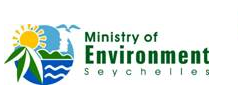 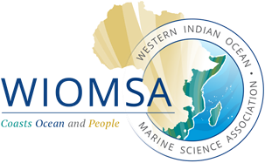 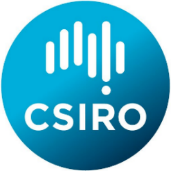 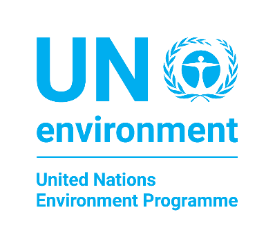 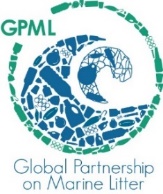 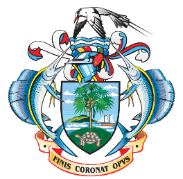 Final Participants ListNational Marine Litter Data Collection Training in Seychelles26 August to 04 September 2019Mahé Island, SeychellesJulio MoustacheMarvis Keddy EsticoFrancisca Veronica HollandaPatrick DuboisDainise Lyne QuatreAmina Giselle FurneauRicky Nigel SimeonMarie-Antoinette MicockRonny JosephJude MoustacheRyley BarbeMarcus MoumouCamilla LabonteFarida MoncherryAlison LucasVictoria Alis